( 20*5=100 PUAN)1. “Mustafa Kemal’in doğum yeri olan Selanik; Liman kentiydi. Kara, demir ve deniz yolu bağlantıları nedeniyle kentte ticaret oldukça gelişmişti. ” diyen bir Sosyal Bilgiler Öğretmeni Selanik’in hangi özelliğinden bahsetmiştir?A) Sosyal                 B) İktisadiC) Askerî                  D) Dini2. Fransız İhtilali; yeni bir devlet anlayışı ve yeni bir dünya görüşü ortaya koyarak tek kişinin egemen olduğu kökleşmiş siyasal düzeni yıktı. Fransa sınırlarını aşarak dünyaya yayıldı. Fransız İhtilali’nin temel dayanağı “millî irade” kavramı oldu. Bu süreçte Fransa Anayasası, bütün yönetimlerin kaynağını milletten aldığını ve kanundan daha üstün bir otorite olmadığını vurguluyordu. Buna göre Fransız İhtilali ile ilgili aşağıdaki çıkarımlardan hangisi yapılamaz? A) Monarşik devlet düzeni yıkılmıştır.B) Fransa’da iktidar kaynağı, halk olmuştur. C) Hukukun üstünlüğü ilkesi benimsenmiştir. D) Sonuçları dünyada sınırlı kalmıştır.3. Mustafa Kemal, Selanik Askeri Rüştiyesinde okurken, matematik öğretmeni bir gün; “Aranızdan müzakereci seçeceğim, olmak isteyenler ayağa kalksın” dedi. Ayağa öyle öğrenciler kalktı ki bunları gören Mustafa Kemal, kendini ortaya atamadı. Fakat içlerinden birinin emri altına girecekti. Bu da ağrına gitti. Birden kalktı: “Ben daha iyi yaparım” dedi ve yaptı. O günden sonra sınıfın müzakerecisi oldu.Bu anıdan Mustafa Kemal’in kişilik özelliklerinden; I. Kendine olan güveni   II. Yardımseverliği   III. Cesaretihangileri ön plana çıkmaktadır?A) Yalnız I                  B) Yalnız IIIC) I ve III                    D) I, II ve III4. Mustafa Kemal, öğrenim hayatı boyunca sadece okul çalışmaları ile yetinmemiştir. Okul dışında Fransızcasını geliştirmeye çalışmış, matematiğe ve tarih derslerine ilgi duymuştur. Bilgisini genişletmek, kültür seviyesini yükseltmek için çevresinde çıkan yayınları takip etmiştir. Aynı zamanda Fransız aydınları J.J. Rousseau, Voltaire ve Montesquieu’nun eserlerini okumuştur. Böylece yeni tanıştığı milliyetçilik, eşitlik, özgürlük ve ulusal egemenlik kavramlarını öğrenmiştir. Çağdaş Türkiye’yi kurma çalışmalarında bu fikirlerden ilham almıştır. Bu bilgilerden Mustafa Kemal’in aşağıdaki kişisel özelliklerinden hangisi çıkarılamaz? A) Barışsever olması                                                       B) Farklılıklara açıklığı                                                                 C) Öğrendiklerini uygulamaya çalışması                                        D) Yenilikçiliği 5. Balkan Savaşları sonucunda Balkanlardaki Türk hâkimiyeti sona erdi. Kaybedilen Balkan topraklarından Anadolu’ya büyük bir göç dalgası yaşandı. Yunanistan ve Bulgaristan’da kalan Türklerin kültürel ve dinî hakları antlaşmalarla güvence altına alındı.Bu bilgiye göre aşağıdakilerden hangisi söylenemez? A) Anadolu’daki Türk nüfusu artmıştır.                            B) Balkanlardaki Osmanlı hakimiyeti güçlenmiştir.C) Osmanlı Devleti’nin sınırları daralmıştır.                     D) Balkanlarda Müslüman nüfus azalmıştır. 6. Osmanlı Devleti’nin I. Dünya Savaşı öncesinde izlemiş olduğu aşağıdaki politikalardan hangisi “siyasi yalnızlıktan kurtulmayı” amaçladığını göstermektedir?A) İngiltere ve Fransa ile ittifak kurmaya çalışmasıB) Kapitülasyonları kaldırmaya çalışmasıC) Ordusunu yeniden yapılandırmaya gitmesi D) Son zamanlarda kaybettiği toprakları geri almak istemesi7. Aşağıda Mustafa Kemal Paşa’nın Birinci Dünya Savaşında çeşitli cephelerdeki başarıları verilmiştir:• Çanakkale Savaşı’nda emrindeki birliklere başarıyla komuta ederek savaşın kazanılmasında büyük rol oynadı.• Suriye Cephesi’nde Yıldırım Orduları Grup Komutanı olarak başarılı bir savunma savaşı yaptı ve işgal güçlerinin Suriye’yi aşıp Anadolu’ya ulaşmasına engel oldu.Bu başarılar Mustafa Kemal’in;I. Sosyal    II. Siyasi III. Askerihangi alanlardaki yetenekleri ile ilgilidir?A) Yalnız I                   B) Yalnız IIIC) II ve III                    D) I, II ve III8. Mondros Ateşkes Antlaşması’nın imzalanmasından sonra İtilaf Devletleri’nin Anadolu’da işgallere başlaması üzerine Sadrazam Damat Ferit Paşa Anadolu’ya işgallerin geçici olduğunu halka anlatmak üzere nasihat heyetleri göndermiştir.Verilen bilgiye göre Osmanlı yönetiminin amacı aşağıdakilerden hangisi olabilir?A) Ankara Hükûmetinin desteğini almakB) Halkın yönetime katılımını sağlamakC) Halktan, kendilerine gelebilecek eleştirileri önlemekD) Millî Mücadele’yi başlatmak9. I. Trakya Paşaeli Cemiyeti: Trakya’nın Yunanlılar tarafından işgalini önlemek amacıyla kurulmuştur.II. Kilikyalılar Cemiyeti: Çukurova Bölgesi’nin Fransızlar ve Ermeniler tarafından işgalini önlemeyi amaçlamıştır.III. Millî Kongre Cemiyeti: Türklere yönelik gerçek dışı yayınlara belgelerle cevap vermeyi ve millî kuvvetleri bir çatı altında toplamayı hedeflemiştir.Yukarıdaki cemiyetlerden hangisinin kuruluş amacı Mustafa Kemal’in “topyekûn” mücadele fikrine uygundur?A) Yalnız I                   B) Yalnız IIIC) II ve III                    D) I, II ve III10. Mondros Ateşkes Antlaşması’ndan sonra ülke yer yer işgal edilmişti. Azınlıklar işgalci güçlerle iş birliği yaparak vatanımızın bölünmesi için çalışıyordu. Osmanlı idaresi ise olaylara karşı halkı sükûnete çağırmaktaydı. Kurtuluşu kendisinde gören halk, Kuvayımilliye birliklerini kurarak düşmanla mücadeleyi başlattı.Buna göre Kuvayımilliye ruhunun oluşmasında aşağıdakilerden hangisi etkili olmamıştır?A) İstanbul yönetiminin pasif tutumuB) İtilaf Devletleri’nin Anadolu’yu işgaliC) Azınlıkların faaliyetleriD) Büyük Millet Meclisine karşı isyanların çıkması11. Ulusun davranışını ve durumunu göz önünde tutmak ve haklarını dile getirip bütün dünyaya duyurmak için her türlü etkiden ve denetimden kurtulmuş ulusal bir kurulun varlığı çok gereklidir.” Aşağıdakilerden hangisi Amasya Genelgesi’nin bu maddesinin uygulamaya geçtiğinin kanıtıdır? A) Temsil heyetinin oluşturulması B) Mondros Ateşkes Antlaşmasının imzalanması C) Son Osmanlı Mebusan Meclisinin toplanması D) Hürriyet ve İtilaf Fırkasının kurulması 12. Misak-ı Millî’nin aşağıdaki maddelerinden hangisi “milli irade” ile ilgilidir? A) Ülkemizdeki azınlıkların hakları, komşu ülkelerdeki Müslüman hakları ile aynı olacaktır.                                                        B) Ulusal ve ekonomik gelişmemizi engelleyen ayrıcalıklar kaldırılmalıdır.                                                                 C) Mondros Ateşkes Antlaşması öncesindeki bölgelerin tümü Türk yurdudur, parçalanamaz.                                  D)  Kars, Ardahan ve Batum’daki durum halk oylamasıyla karara bağlanacaktır.13. Sevr Antlaşması’nın aşağıdaki maddelerinden hangisiyle Osmanlı Devleti “savunma” gücünden yoksun bırakılmak istenmiştir?A) Kapitülasyonlar devam edecek.B) Ağır silahlardan arındırılmış bir ordu bulundurulacak.C) İzmir dâhil Ege Bölgesi ve Batı Trakya Yunanistan’a bırakılacakD) Doğuda Ermenistan devleti kurulacak.14. I. İnönü Zaferi’nden sonra Mehmet Akif Ersoy’un Türk ordusuna ithafen yazdığı İstiklal Marşı, TBMM’de ulusal marş olarak kabul edilmiştir.Bu durum, TBMM’de aşağıdakilerden hangisinin gerçekleşeceğine olan inancın güçlendiğini göstermektedir?A) Demokrasinin                B) AkılcılığınC) Bağımsızlığın                 D) Eşitliğin15. İlk Türkiye Büyük Millet Meclisi, millet iradesi ile yeni seçilen milletvekillerinin yanı sıra son Osmanlı Mebusan Meclisinden Anadolu’ya geçen milletvekillerinden oluşmaktaydı. Üyelerinin her biri ülkenin içinde bulunduğu eşi görülmemiş maddi ve manevi yokluklar karşısında Millî Mücadele’nin başarıya ulaşması için canla başla çalışmışlardır.Bu bilgiye göre İlk Türkiye Büyük Millet Meclisi için aşağıdakilerden hangisi söylenemez?A) Millî egemenliği esas almıştır.B) Özverili bir çalışma yapmıştır.C) İşgallere karşı pasif bir politika izlemiştir.D) Demokratik bir yapıya sahiptir.16. Kurtuluş Savaşı sırasında, Büyük Millet Meclisine karşı çıkan isyanları bastırmak için Mecliste “Hıyanet-i Vataniye Kanunu” kabul edildi. Bu Kanun’un uygulanması için kurulan İstiklal Mahkemelerinin üyeleri, milletvekillerinden oluşmaktaydı.Metinde ilk TBMM’nin, kendisine karşı çıkan isyanları bastırmak için;I- YargıII- YasamaIII- Yürütmegüçlerinden hangilerini kullandığın kanıtı vardır?A) Yalnız I              B) I ve IIC) II ve III               D) I, II ve III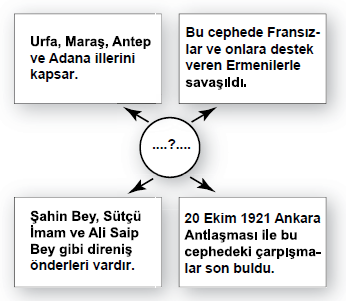 17. Yukarıdaki şemada özellikleri verilen cephe aşağıdakilerden hangisidir?A) Kafkas Cephesi              B) Güney CephesiC) Doğu Cephesi                D) Batı Cephesihttps://www.HangiSoru.com 18. Kâzım Karabekir Paşa, Millî Mücadele Dönemi’nde Doğu Cephesi Komutanı olarak görev yaptı. Ermenileri yenilgiye uğratarak doğu illerini işgalden kurtardı. Doğu Anadolu’da ailesini kaybeden binlerce çocuğa babalık yaptı. Onlar için yurtlar ve okullar açtı, onların her birini meslek sahibi yaparak sefaletten kurtardı. Bundan dolayı kendisine “Yetimlerin Babası” unvanı verildi. Metne göre Kâzım Karabekir Paşa’nın;I. SosyalII. AskeriIII. Siyasialanlardan hangileriyle ilgili çalışmalar yaptığı söylenebilir?A) Yalnız I              B) Yalnız IIC) I ve II                 D) I, II ve III19. (I) II. İnönü Savaşı’ndan sonra İtilaf Devletleri arasında görüş ayrılıkları arttı. (II) Fransa, TBMM Hükûmeti ile anlaşma zemini aramaya başladı. (III) İngiliz sömürgelerinde bulunan Hintli müslümanlar Millî Mücadele’yi desteklemeye ve İngilizlere sorun çıkarmaya başladılar. (IV) Halkın düzenli orduya güveni arttı.Yukarıdaki numaralı cümlelerden hangisi II. İnönü Savaşı’nın “ulusal” etkisine örnek verilebilir?A) I             B) II              C) III              D) IV20. Kuvayımilliye güçleri, Yunanlılarla yaptığı Gediz Muharebesi’ni kaybetmiştir. Bu yenilgi üzerine Mustafa Kemal Paşa “Dalgalı ve düzensiz ve komutasız bazı savaşlardan sonra bildiğiniz üzere Gediz’de yenildik.” demiştir.Bu sözüyle Mustafa Kemal Paşa aşağıdakilerdenhangisinin gerekliliğine işaret etmiştir?A) Düzenli ordunun kurulmasınınB) İstanbul Hükûmeti ile ortak hareket edilmesininC) Kuvayımilliye birliklerinin güçlendirilmesininD) Tekâlifimilliye Emirleri’nin yayımlanmasınınSınav süresi 40 dakikadır.                                                                                                  SOSYAL BİLGİLER ÖĞRETMENİ                                                                       MEHMET ÖZKÜZ                                                                      BAŞARILAR 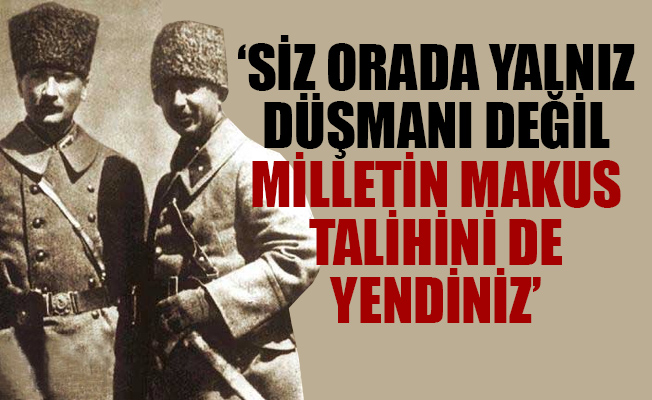 1.B   2.D   3.C   4.A   5.B    6.A    7.B   8.C   9.B   10.D  11.A   12.D   13.B   14.C   15.C   16.D   17.B   18.C             19.D   20.A   Adı:KÜRE YATILI BÖLGE ORTAOKULUNOT8.SINIF6 Ocak 2020Soyadı: EĞİTİM ÖĞRETİM YILI T.C. İNKILAP TARİHİ ve ATATÜRKÇÜLÜK DERSİNOT8.SINIF6 Ocak 2020Numara :I. DÖNEM II. SINAVNOT8.SINIF6 Ocak 2020